Word Maker ckCut or copy the letters, make the words, break and blend them, cover them up, write and check.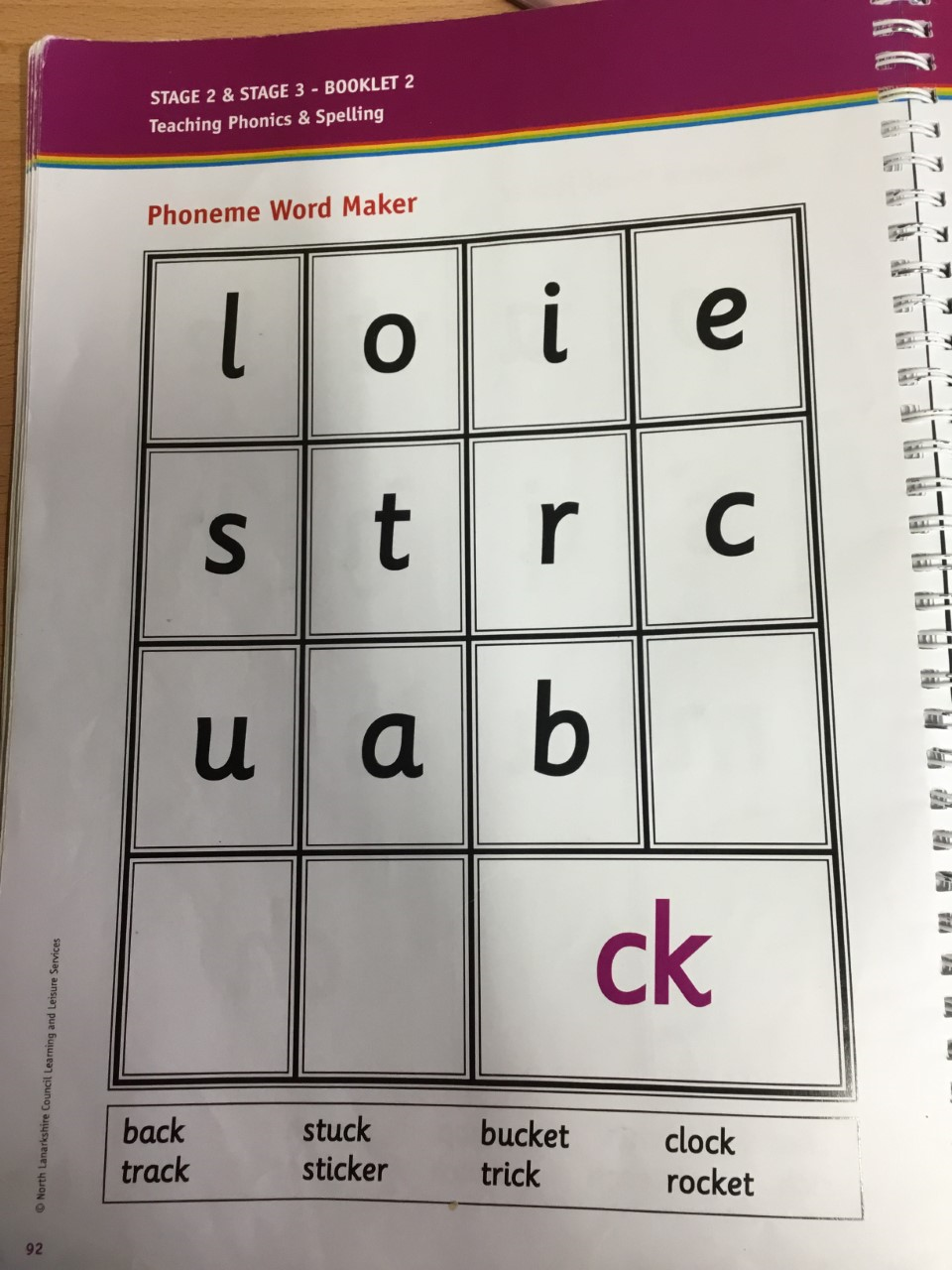 